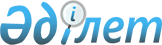 О внесении изменений в приказ Министра финансов Республики Казахстан от 17 марта 2015 года № 179 "Об утверждении натуральных норм обеспечения государственных органов служебными и дежурными автомобилями, телефонной связью, офисной мебелью и площадями для размещения аппарата государственных органов"Приказ Министра финансов Республики Казахстан от 25 февраля 2021 года № 150. Зарегистрирован в Министерстве юстиции Республики Казахстан 26 февраля 2021 года № 22262
      ПРИКАЗЫВАЮ:
      1. Внести в приказ Министра финансов Республики Казахстан от 17 марта 2015 года № 179 "Об утверждении натуральных норм обеспечения государственных органов служебными и дежурными автомобилями, телефонной связью, офисной мебелью и площадями для размещения аппарата государственных органов" (зарегистрирован в Реестре государственной регистрации нормативных правовых актов под № 10762, опубликован 30 апреля 2015 года в информационно-правовой системе "Әділет") следующие изменения:
      часть первую пункта 2 изложить в следующей редакции:
      "2. Использование служебных и дежурных автомобилей осуществляется в порядке, утвержденном приказом руководителя аппарата центрального исполнительного органа (должностного лица, на которого в установленном порядке возложены полномочия руководителя аппарата центрального исполнительного органа), а в случаях отсутствия таковых – руководителя государственного учреждения в пределах установленного лимита пробега.";
      приложения 1, 2, 3 и 4 к указанному приказу изложить в новой редакции согласно приложениям 1, 2, 3 и 4 к настоящему приказу.
      2. Департаменту бюджетного законодательства Министерства финансов Республики Казахстан в установленном законодательством Республики Казахстан порядке обеспечить:
      1) государственную регистрацию настоящего приказа в Министерстве юстиции Республики Казахстан;
      2) размещение настоящего приказа на интернет-ресурсе Министерства финансов Республики Казахстан;
      3) в течение десяти рабочих дней после государственной регистрации настоящего приказа в Министерстве юстиции Республики Казахстан представление в Департамент юридической службы Министерства финансов Республики Казахстан сведений об исполнении мероприятий, предусмотренных подпунктами 1) и 2) настоящего пункта. 
      3. Настоящий приказ вводится в действие по истечении десяти календарных дней после дня его первого официального опубликования. Натуральные нормы обеспечения государственных органов служебными и дежурными автомобилями
      Примечания:
      * для Министерства иностранных дел Республики Казахстан установить натуральную норму обеспечения служебными автомобилями в количестве 5 единиц, учитывая специфику внешнеполитического органа; для Администрации Президента Республики Казахстан – 7 единиц;
      ** данная натуральная норма также распространяется на филиалы государственных органов в областях, территориальные подразделения государственных органов в городе Байконур;
      *** государственные органы самостоятельно устанавливают лимиты пробега для автомобилей транспортного обслуживания, но не более 2100 километров в месяц на 1 единицу транспорта;
      **** для местных исполнительных органов лимиты пробега определяются по решению Акима области, города республиканского значения, столицы, но не более 2100 километров в месяц на 1 единицу транспорта;
      ***** распределение автотранспорта в разрезе исполнительных органов, финансируемых из местных бюджетов, а также определение по ним лимита пробега определяется по решению Акима области, города республиканского значения, столицы, но не более 2100 километров в месяц на 1 единицу транспорта;
      ****** установить натуральную норму обеспечения дежурными автомобилями для Управления делами Президента Республики Казахстан в количестве 5 единиц, для аппаратов палат Парламента Республики Казахстан в количестве по 7 единиц, учитывая специфику деятельности, связанную с подготовкой протокольных мероприятий;
      ******* для ревизионных комиссий областей, городов республиканского значения, столицы лимиты пробега определяются по решению Акима области, города республиканского значения, столицы, но не более 2100 километров в месяц на 1 единицу транспорта;
      ******** данная натуральная норма также распространяется на директора государственного учреждения "Казахстанский институт стратегических исследований при Президенте Республики Казахстан" и республиканского государственного учреждения "Служба центральных коммуникаций" при Президенте Республики Казахстан;
      ********* для государственного учреждения "Архив Президента Республики Казахстан" Администрации Президента Республики Казахстан – 2 единицы;
      ********** данная натуральная норма также распространяется на руководителя государственного учреждения "Библиотека Первого Президента Республики Казахстан – Елбасы";
      *********** данная натуральная норма также распространяется на заместителей руководителя государственного учреждения "Библиотека Первого Президента Республики Казахстан – Елбасы";
      ************ данная натуральная норма также распространяется на государственные учреждения "Национальный центр по правам человека", "Аппарат Высшего Судебного Совета Республики Казахстан", для Конституционного Совета Республики Казахстан установить натуральную норму обеспечения дежурными автомобилями в количестве 2 единицы, в том числе 1 единица для транспортного обслуживания Состава Конституционного Совета Республики Казахстан в городах Нур-Султане и Алматы и 1 единица для аппарата Конституционного Совета Республики Казахстан.
      Настоящие натуральные нормы не распространяются на депутатов Парламента Республики Казахстан, Министерство обороны Республики Казахстан, специальные государственные органы и Министерство внутренних дел Республики Казахстан.
      В настоящих натуральных нормах лимит пробега для служебных автомобилей не включает в себя пробег в случаях направления руководителя государственного учреждения, заместителя руководителя государственного учреждения, руководителя аппарата центрального исполнительного органа, в командировку на служебном автотранспорте в близлежащие населенные пункты. Натуральные нормы обеспечения государственных органов телефонной связью
      Примечания:
      * данный вид телефонной связи включает также звонки со стационарного телефона на сети мобильной связи.
      Настоящие натуральные нормы не распространяются на специальные государственные органы, Министерство обороны Республики Казахстан. Натуральные нормы обеспечения государственных органов офисной мебелью*
      Примечание:
      * офисная мебель – мебель, предусмотренная настоящим приказом, предназначенная для оборудования рабочего места руководителей и работников государственных органов и их территориальных органов, национальных компаний в целях создания необходимых условий для выполнения ими служебных обязанностей.
      Данные натуральные нормы не распространяются на приобретение офисной мебели для вспомогательных помещений (помещения для переговоров, конференц-залы, вестибюль, коридоры, архив) которым приобретение офисной мебели осуществляется в пределах средств, предусмотренных в бюджете на соответствующий финансовый год;
      ** натуральные нормы распространяются также на:
      Председателя коллегии Верховного Суда, судей Верховного Суда, членов Конституционного Совета, Счетного комитета по контролю за исполнением республиканского бюджета, секретаря и членов Центральной избирательной комиссии, членов Высшего Судебного Совета (за исключением Членов совета по должности), руководителей аппарата Конституционного Совета, Счетного комитета по контролю за исполнением республиканского бюджета, Верховного Суда, Высшего Судебного Совета, Генеральной прокуратуры, Управления Делами Президента, Агентства Республики Казахстан по делам государственной службы, Агентства Республики Казахстан по противодействию коррупции (Антикоррупционная служба);
      *** в случае наличия;
      **** натуральные нормы распространяются также на: территориальные органы в городе Байконур, филиалы в областях;
      ***** натуральные нормы распространяются также на:
      председателя суда, председателя судебной коллегии, прокурора, заместителя прокурора;
      ****** натуральные нормы распространяются также на:
      председателя суда, прокурора, заместителя прокурора. Натуральные нормы обеспечения площадями для размещения аппарата государственных органов
      Примечания:
      * натуральные нормы распространяются также на:
      уполномоченного органа по правам человека, Председателя Высшего Судебного Совета;
      ** натуральные нормы распространяются также на:
      членов Конституционного Совета Республики Казахстан, Счетного комитета по контролю за исполнением республиканского бюджета, судей Верховного Суда, секретаря и членов Центральной избирательной комиссии, членов Высшего Судебного Совета (за исключением Членов совета по должности), руководителей аппарата Конституционного Совета, Верховного Суда, Высшего Судебного Совета, Счетного комитета по контролю за исполнением республиканского бюджета, Генеральной прокуратуры, Управления делами Президента, Агентства Республики Казахстан по делам государственной службы, Агентства Республики Казахстан по противодействию коррупции (Антикоррупционная служба);      
      *** натуральные нормы распространяются также на:
      прокурора, заместителя прокурора областей, города республиканского значения, столицы;
      **** натуральные нормы распространяются также на:
      прокурора, заместителя прокурора района (города областного значения);
      ***** натуральные нормы распространяются также на председателя областного суда;
      ****** натуральные нормы распространяются также на председателя судебной коллегии областного суда и председателя суда города и района;
      ******* натуральная норма распространяются также на судей и заведующих канцелярией областных, районных и приравненных к ним судов.
      Допускается превышение натуральных норм служебных площадей первых руководителей центральных государственных органов, их заместителей, руководителей аппаратов центральных исполнительных органов (должностных лиц, на которых в установленном порядке возложены полномочия руководителя аппарата центрального исполнительного органа), руководителей аппаратов (при наличии такой должности в соответствии с законодательством), руководителей ведомств и департаментов, их заместителей, заведующих отделами, Акимов районов, городов областного значения, областей, городов республиканского значения, столицы, их заместителей, в случае, если особенности планировки служебных помещений в зданиях государственных органов не позволяют сокращение этих площадей.
					© 2012. РГП на ПХВ «Институт законодательства и правовой информации Республики Казахстан» Министерства юстиции Республики Казахстан
				
      Министр финансов 
Республики Казахстан 

Е. Жамаубаев
Приложение к приказу 
Министра финансов
Республики Казахстан
от 25 февраля 2021 года № 150Приложение 1 к приказу 
Министра финансов
Республики Казахстан
от 17 марта 2015 года № 179
№ п/п
Наименование государственного органа
Наименование должности
Количество автомобилей
Количество автомобилей
Объем двигателя, в кубических сантиметрах (кроме автобусов)
Пробег 1 автомобиля в месяц (километр)
№ п/п
Наименование государственного органа
Наименование должности
Служебных (на 1 единицу)
дежурных
Объем двигателя, в кубических сантиметрах (кроме автобусов)
Пробег 1 автомобиля в месяц (километр)
1
2
3
4
5
6
7
1
Премьер-Министр
1
3100
1
Государственный секретарь
1
3100
2
Администрация Президента
Руководитель Администрации Президента
1
3100
2
Администрация Президента
Первый заместитель Руководителя Администрации Президента
1
3100
2
Администрация Президента
Помощник Президента – Секретарь Совета безопасности
1
3100
2
Администрация Президента
Помощник Президента
1
3100
2
Администрация Президента
 Заместитель Руководителя Администрации Президента 
1
3100
2
Администрация Президента
Начальник Канцелярии Президента 
3100
2
Администрация Президента
Пресс-секретарь Президента
1
3100
2
Администрация Президента
Шеф протокола Президента
1
3100
2
Администрация Президента
Руководитель Представительства Президента в Парламенте
1
2500
2
Администрация Президента
Транспортное обслуживание в городе Нур-Султане
16*********
1*********
2600
2
Администрация Президента
в городе Алматы
1*********
6*********
2600
2
Администрация Президента
 Гостевые 
25
***
3
Канцелярия Первого Президента Республики Казахстан – Елбасы
 Руководитель Канцелярии Первого Президента Республики Казахстан – Елбасы 
1**********
3100
3
Канцелярия Первого Президента Республики Казахстан – Елбасы
Помощник Первого Президента Республики Казахстан – Елбасы
1
3100
3
Канцелярия Первого Президента Республики Казахстан – Елбасы
Заместитель Руководителя Канцелярии Первого Президента Республики Казахстан – Елбасы
1***********
2500
3
Канцелярия Первого Президента Республики Казахстан – Елбасы
Пресс-секретарь Первого Президента Республики Казахстан – Елбасы
1
3100
3
Канцелярия Первого Президента Республики Казахстан – Елбасы
Шеф протокола Первого Президента Республики Казахстан – Елбасы
1
3100
3
Канцелярия Первого Президента Республики Казахстан – Елбасы
Транспортное обслуживание в городе Нур-Султане
7
2
2600
3
Канцелярия Первого Президента Республики Казахстан – Елбасы
в городе Алматы
1
1
2600
3
Канцелярия Первого Президента Республики Казахстан – Елбасы
Гостевые
2
2600
4
Управление делами Президента
Управляющий делами Президента
1
2600
4
Управление делами Президента
Заместитель Управляющего делами Президента
1
2100
4
Управление делами Президента
Руководитель аппарата, ведомства
1
2100
5
Аппарат Парламента
 Руководитель аппарата Палаты Парламента 
1
2000
5
Аппарат Парламента
Заместитель Руководителя аппарата Парламента
1
2000
6
Канцелярия Премьер- Министра
Заместитель Премьер-Министра
1
3100
6
Канцелярия Премьер- Министра
Руководитель Канцелярии Премьер-Министра
1********
3100
6
Канцелярия Премьер- Министра
Заместитель Руководителя Канцелярии Премьер-Министра
1
2000
6
Канцелярия Премьер- Министра
Транспортное обслуживание в городе Алматы
12
1
2600
6
Канцелярия Премьер- Министра
Гостевые
14
***
7
Конституционный Совет
Председатель
1
2600
7
Конституционный Совет
Члены Конституционного Совета
1
2000
7
Конституционный Совет
Руководитель аппарата Конституционного Совета
1
2000
8
Высший Судебный Совет Республики Казахстан
Председатель Высшего Судебного Совета
1
2100
8
Высший Судебный Совет Республики Казахстан
Руководитель аппарата Высшего Судебного Совета
1
2000
9
Государственные органы, непосредственно подчиненные и подотчетные Президенту Республики Казахстан (в том числе Центральная избирательная комиссия, Уполномоченный по правам человека)
Председатель
1
2100
9
Государственные органы, непосредственно подчиненные и подотчетные Президенту Республики Казахстан (в том числе Центральная избирательная комиссия, Уполномоченный по правам человека)
Заместитель Председателя
1
2100
9
Государственные органы, непосредственно подчиненные и подотчетные Президенту Республики Казахстан (в том числе Центральная избирательная комиссия, Уполномоченный по правам человека)
Члены Счетного комитета
1
2100
9
Государственные органы, непосредственно подчиненные и подотчетные Президенту Республики Казахстан (в том числе Центральная избирательная комиссия, Уполномоченный по правам человека)
Секретарь и члены Центральной избирательной комиссии 
2 единицы на 5 
2100
9
Государственные органы, непосредственно подчиненные и подотчетные Президенту Республики Казахстан (в том числе Центральная избирательная комиссия, Уполномоченный по правам человека)
Уполномоченный по правам человека
1
2100
9
Государственные органы, непосредственно подчиненные и подотчетные Президенту Республики Казахстан (в том числе Центральная избирательная комиссия, Уполномоченный по правам человека)
Руководитель аппарата Счетного комитета,

Руководитель аппарата Агентства Республики Казахстан по делам государственной службы,

Руководитель аппарата Агентства Республики Казахстан по противодействию коррупции (Антикоррупционная служба),

Руководитель аппарата Центральной избирательной комиссии,

Руководитель аппарата Агентства Республики Казахстан по регулированию и развитию финансового рынка
1
2000
10
Верховный Суд 
Председатель Верховного Суда
1
2100
10
Верховный Суд 
Председатель коллегии Верховного Суда
1
2000
10
Верховный Суд 
Судьи Верховного Суда
1 единица на 3
2100
10
Верховный Суд 
Руководитель Департамента по обеспечению деятельности судов (аппарата Верховного Суда Республики Казахстан)
1
2000
10
Верховный Суд 
Заместитель руководителя Департамента по обеспечению деятельности судов (аппарата Верховного Суда Республики Казахстан)
1
2000
11
Областные (города республиканского значения и столицы) и приравненные к ним суды
Председатель суда
1
2100
11
Областные (города республиканского значения и столицы) и приравненные к ним суды
Председатель коллегии суда
1
2100
12
 Районные и приравненные к ним суды 
Председатель суда
1
2100
13
Генеральная прокуратура
Генеральный прокурор, Главный военный прокурор
1
2100
13
Генеральная прокуратура
Заместитель Генерального прокурора (Главного военного прокурора), Руководитель аппарата Генерального прокурора
1
2100
13
Генеральная прокуратура
Председатель Комитета при Генеральной прокуратуре
1
2000
13
Генеральная прокуратура
Заместитель Председателя Комитета при Генеральной прокуратуре
1
2000
14
Областные (города республиканского значения и столицы) и приравненные к ним прокуратуры
Прокурор
1
2100
14
Областные (города республиканского значения и столицы) и приравненные к ним прокуратуры
Заместитель прокурора
1
2100
15
 Районные и приравненные к ним прокуратуры 
Прокурор
1
2100
 16 
Министерства
Министр
1
2100
 16 
Министерства
Заместитель Министра
1
2100
 16 
Министерства
Руководитель аппарата
1
2100
17
Акиматы областей, города республиканского значения и столицы
Аким области (города республиканского значения, столицы)
1
****
17
Акиматы областей, города республиканского значения и столицы
Первый заместитель, заместитель акима области (города республиканского значения, столицы)
1
****
17
Акиматы областей, города республиканского значения и столицы
Руководитель аппарата акима области (города республиканского значения, столицы)
1
****
17
Акиматы областей, города республиканского значения и столицы
Гостевые
2
****
18
Акиматы районов (городов областного значения)
Аким района (города областного значения)
1
****
18
Акиматы районов (городов областного значения)
Заместитель акима района (города областного значения)
1
****
18
Акиматы районов (городов областного значения)
Аким района в городе, города районного значения, поселка, аула (села), аульного (сельского) округа
1
****
19
Местные представительные органы
Секретарь областного маслихата (города республиканского значения, столицы)
1
2100
19
Местные представительные органы
Секретарь районного (города областного значения) маслихата
1
2000
20
Ревизионные комиссии областей, городов республиканского значения, столицы
Председатель ревизионной комиссии области, города республиканского значения, столицы
1
*******
20
Ревизионные комиссии областей, городов республиканского значения, столицы
Члены ревизионной комиссии области, города республиканского значения, столицы
1 единица на 2
*******
21
Транспортное обслуживание центрального аппарата государственных органов, включая их ведомства, за исключением Генеральной прокуратуры Республики Казахстан, а также тех, которые имеют специальный транспорт при численности работников:
21
до 100
1************
не более 3000
***
21
от 100 до 200
2******
не более 3000
***
21
от 200 до 300
3
не более 3000
***
21
от 300 до 500
4*
не более 3000
***
21
от 500 до 900
5
не более 3000
***
21
от 900 до 1300
7
не более 3000
***
21
от 1300 и выше
9
не более 3000
***
22
Транспортное обслуживание территориальных подразделений центральных государственных органов и их ведомств в областях, городах республиканского значения, столице**, за исключением Верховного Суда и Генеральной прокуратуры Республики Казахстан, а также тех, которые имеют специальный транспорт при численности работников:
22
до 100
1
не более 3000
***
22
от 100 до 200
2
не более 3000
***
23
Транспортное обслуживание территориальных подразделений центральных государственных органов и их ведомств в районах, (городах областного значения), за исключением Верховного Суда и Генеральной прокуратуры Республики Казахстан, а также тех, которые имеют специальный транспорт
1
не более 3000
***
24
Транспортное обслуживание местных исполнительных органов, финансируемых из местных бюджетов*****
24
Акмолинская область
306
не более 3000
*****
24
Актюбинская область
216
не более 3000
*****
24
Алматинская область
306
не более 3000
*****
24
Атырауская область
141
не более 3000
*****
24
Восточно-Казахстанская область
306
не более 3000
*****
24
Жамбылская область
186
не более 3000
*****
24
Западно-Казахстанская область
216
не более 3000
*****
24
Карагандинская область
291
не более 3000
*****
24
Костанайская область
321
не более 3000
*****
24
Кызылординская область
141
не более 3000
*****
24
Мангистауская область
126
не более 3000
*****
24
Павлодарская область
216
не более 3000
*****
24
Северо-Казахстанская область
231
не более 3000
*****
24
Туркестанская область
224
не более 3000
*****
24
город Нур-Султан
35
не более 3000
*****
24
город Алматы
40
не более 3000
*****
24
город Шымкент
22
не более 3000
*****
25
Транспортное обслуживание ревизионных комиссий областей, городов республиканского значения, столицы
1
не более 2600
*******
26
Транспортное обслуживание местных представительных органов, финансируемых из областного бюджета, бюджетов города республиканского значения, столицы
1
не более 3000
***Приложение к приказу 
Министра финансов
Республики Казахстан
от 25 февраля 2021 года № 150Приложение 2 к приказу 
Министра финансов
Республики Казахстан
от 17 марта 2015 года № 179
№ п/п
Наименование видов телефонной связи
Пользователи
1
2
3
1
междугородная телефонная связь внутри республики *
руководители центральных государственных органов, их заместители, приемные руководителей центральных государственных органов и их заместителей, члены коллегиальных государственных органов; руководители аппаратов центральных исполнительных органов (должностные лица, на которых в установленном порядке возложены полномочия руководителя аппарата центрального исполнительного органа), руководители аппарата (при наличии такой должности в соответствии с законодательством); руководители ведомств, их заместители; руководители департаментов и заведующие отделами, их заместители; руководители управлений, их заместители (при наличии такой должности в соответствии с законодательством), акимы областей, городов республиканского значения, столицы, районов (городов областного значения), заместители (руководители аппаратов) акимов областей, городов республиканского значения, столицы, районов (городов областного значения), руководители, заместители руководителя, начальники структурных подразделений территориальных органов центральных государственных органов в областях, городах республиканского значения, столице, районах (городах областного значения), исполнительных органов, финансируемых из областного бюджета, бюджетов города республиканского значения, столицы, бюджета района (города областного значения); председатели, члены и руководители структурных подразделений ревизионных комиссий областей, городов республиканского значения, столицы
2
международная телефонная связь со странами Содружества Независимых Государств
руководители центральных государственных органов, их заместители; руководители аппаратов центральных исполнительных органов (должностным лицам, на которых в установленном порядке возложены полномочия руководителя аппарата центрального исполнительного органа), руководители аппарата (при наличии такой должности в соответствии с законодательством); акимы областей, городов республиканского значения, столицы, заместители (руководители аппаратов) акимов областей, городов республиканского значения, столицы, должностные лица Министерства иностранных дел Республики Казахстан (Министр, его заместители, руководитель аппарата, руководители комитетов и департаментов, их заместители) и руководители структурных подразделений центральных государственных органов, в функции которых входит взаимодействие с международными организациями
3
международная телефонная связь со странами дальнего зарубежья
руководители центральных государственных органов, должностные лица Министерства иностранных дел Республики Казахстан (Министр, его заместители, руководитель аппарата, руководители комитетов и департаментов, их заместители), Министр внутренних дел Республики Казахстан, его заместители, Председатель и члены Конституционного Совета Республики Казахстан, Председатель Центральной избирательной комиссии Республики Казахстан, руководители структурных подразделений центральных государственных органов, в функции которых входит взаимодействие с международными организациями
4
телефонная связь с городскими номерами
работники центральных государственных органов (руководители, приемные руководителей, руководители ведомств, департаментов и заведующим отделов, их заместители, приемные руководителей ведомств и директоров департаментов, заведующим секторов, главные консультанты, начальники управлений, старшие прокуроры, главные эксперты - по одному номеру, и прокуроры, эксперты - один номер на двоих); работники ревизионных комиссий областей, городов республиканского значения, столицы - один номер на двоих
5
телефонная связь с городскими (сельскими) номерами
работники территориальных органов центральных государственных органов в областях, городах республиканского значения, столице, районах (городах областного значения), местных исполнительных органов (руководители, приемные руководителей, их заместители, начальники структурных подразделений, аким района в городе, города районного значения, поселка, аула (села), аульного (сельского) округа, старшие прокуроры − по одному номеру и прокуроры, специалисты − один номер на троих)
6
Междугородная телефонная связь внутри республики (без права выхода на международную связь) с установкой в квартире
Акимы областей и городов республиканского значения, столицыПриложение к приказу 
Министра финансов
Республики Казахстан
от 25 февраля 2021 года № 150Приложение 3 к приказу 
Министра финансов
Республики Казахстан
от 17 марта 2015 года № 179
№ п/п
Наименование должности
Наименование мебели
Количество офисной мебели (на 1 единицу)
1
2
3
4
Государственные органы, финансируемые из республиканского бюджета
Государственные органы, финансируемые из республиканского бюджета
Государственные органы, финансируемые из республиканского бюджета
Государственные органы, финансируемые из республиканского бюджета
1
Руководитель
Стол руководителя
1
1
Руководитель
Тумба для бумаг
1
1
Руководитель
Тумба под оргтехнику
1
1
Руководитель
Конференц-приставка
1
1
Руководитель
Стенка офисная
1
1
Руководитель
Стол для переговоров
1
1
Руководитель
Шкаф для бумаг
1
1
Руководитель
Шкаф для верхней одежды
1
1
Руководитель
Кресло для руководителя
1
1
Руководитель
Кресло для посетителей
12
1
Комната отдыха руководителя
Мягкая мебель
1 комплект (1 диван 2 кресла)
1
Комната отдыха руководителя
Тумба под телевизор
1
1
Комната отдыха руководителя
Стол журнальный
1
1
Приемная руководителя
Стол
1
1
Приемная руководителя
Тумба для бумаг
1
1
Приемная руководителя
Шкаф для бумаг
1
1
Приемная руководителя
Тумба под оргтехнику
1
1
Приемная руководителя
Шкаф для верхней одежды
1
1
Приемная руководителя
Стул для посетителей
4
1
Приемная руководителя
Кресло
1
2**
Заместители руководителя, руководитель аппарата
Стол
1
2**
Заместители руководителя, руководитель аппарата
Тумба для бумаг
1
2**
Заместители руководителя, руководитель аппарата
Тумба под оргтехнику
1
2**
Заместители руководителя, руководитель аппарата
Конференц-приставка
1
2**
Заместители руководителя, руководитель аппарата
Стенка офисная
1
2**
Заместители руководителя, руководитель аппарата
Стол для переговоров
1
2**
Заместители руководителя, руководитель аппарата
Шкаф для бумаг
1
2**
Заместители руководителя, руководитель аппарата
Шкаф для верхней одежды
1
2**
Заместители руководителя, руководитель аппарата
Кресло
1
2**
Заместители руководителя, руководитель аппарата
Кресло для посетителей
12
2**
Комнаты отдыха заместителей руководителя, руководителя аппарата
Мягкая мебель
1 комплект (1 диван 2 кресла)
2**
Комнаты отдыха заместителей руководителя, руководителя аппарата
Тумба под телевизор
1
2**
Комнаты отдыха заместителей руководителя, руководителя аппарата
Стол журнальный
1
2**
Приемная заместителей руководителя, руководителя аппарата
Стол
1
2**
Приемная заместителей руководителя, руководителя аппарата
Тумба для бумаг
1
2**
Приемная заместителей руководителя, руководителя аппарата
Шкаф для бумаг
1
2**
Приемная заместителей руководителя, руководителя аппарата
Тумба под оргтехнику
1
2**
Приемная заместителей руководителя, руководителя аппарата
Шкаф для верхней одежды
1
2**
Приемная заместителей руководителя, руководителя аппарата
Стул для посетителей
4
2**
Приемная заместителей руководителя, руководителя аппарата
Кресло
1
3
Руководитель структурного подразделения государственного органа (комитеты, департаменты)
Стол с приставкой
1
3
Руководитель структурного подразделения государственного органа (комитеты, департаменты)
Тумба для бумаг
1
3
Руководитель структурного подразделения государственного органа (комитеты, департаменты)
Тумба под оргтехнику
1
3
Руководитель структурного подразделения государственного органа (комитеты, департаменты)
Шкаф для верхней одежды
1
3
Руководитель структурного подразделения государственного органа (комитеты, департаменты)
Шкаф для бумаг
2
3
Руководитель структурного подразделения государственного органа (комитеты, департаменты)
Стол для переговоров
1
3
Руководитель структурного подразделения государственного органа (комитеты, департаменты)
Журнальный стол
1
3
Руководитель структурного подразделения государственного органа (комитеты, департаменты)
Тумба под телевизор
1
3
Руководитель структурного подразделения государственного органа (комитеты, департаменты)
Диван
1
3
Руководитель структурного подразделения государственного органа (комитеты, департаменты)
Кресло для руководителя
1
3
Руководитель структурного подразделения государственного органа (комитеты, департаменты)
Кресло для посетителей
6
3
Приемная руководителя структурного подразделения (комитеты, департаменты)***
Стол
1
3
Приемная руководителя структурного подразделения (комитеты, департаменты)***
Тумба для бумаг
1
3
Приемная руководителя структурного подразделения (комитеты, департаменты)***
Шкаф для бумаг
1
3
Приемная руководителя структурного подразделения (комитеты, департаменты)***
Тумба под оргтехнику
1
3
Приемная руководителя структурного подразделения (комитеты, департаменты)***
Шкаф для верхней одежды
1
3
Приемная руководителя структурного подразделения (комитеты, департаменты)***
Стул для посетителей
4
3
Приемная руководителя структурного подразделения (комитеты, департаменты)***
Кресло
1
4
Заместители руководителя структурного подразделения (комитеты, департаменты)
Стол с приставкой
1
4
Заместители руководителя структурного подразделения (комитеты, департаменты)
Тумба для бумаг
1
4
Заместители руководителя структурного подразделения (комитеты, департаменты)
Тумба под оргтехнику
1
4
Заместители руководителя структурного подразделения (комитеты, департаменты)
Шкаф для верхней одежды
1
4
Заместители руководителя структурного подразделения (комитеты, департаменты)
Шкаф для бумаг
1
4
Заместители руководителя структурного подразделения (комитеты, департаменты)
Тумба под телевизор
1
4
Заместители руководителя структурного подразделения (комитеты, департаменты)
Кресло
1
4
Заместители руководителя структурного подразделения (комитеты, департаменты)
Кресло для посетителей
4
5
Начальник управления государственного органа
Стол
1
5
Начальник управления государственного органа
Тумба для бумаг
1
5
Начальник управления государственного органа
Шкаф для бумаг
1
5
Начальник управления государственного органа
Шкаф для верхней одежды
1
5
Начальник управления государственного органа
Стул для посетителей
2
5
Начальник управления государственного органа
Кресло
1
6
Работник государственного органа
Стол
1
6
Работник государственного органа
Тумба для бумаг
1
6
Работник государственного органа
Шкаф для бумаг
1 (на 2 единицы)
6
Работник государственного органа
Шкаф для верхней одежды
1 (на 2 единицы)
6
Работник государственного органа
Стеллажи для документов
1 (на 3 единицы)
6
Работник государственного органа
Стул для посетителей
1
6
Работник государственного органа
Кресло
1
Территориальные органы в областях, городах республиканского значения, столице****
Территориальные органы в областях, городах республиканского значения, столице****
Территориальные органы в областях, городах республиканского значения, столице****
Территориальные органы в областях, городах республиканского значения, столице****
7 *****
Руководитель
Стол с приставкой
1
7 *****
Руководитель
Тумба для бумаг
1
7 *****
Руководитель
Тумба под оргтехнику
1
7 *****
Руководитель
Стол для переговоров
1
7 *****
Руководитель
Шкаф для бумаг
2
7 *****
Руководитель
Шкаф для верхней одежды
1
7 *****
Руководитель
Кресло для руководителя
1
7 *****
Руководитель
Кресло для посетителей
6
7 *****
Приемная руководителя
Стол
1
7 *****
Приемная руководителя
Тумба для бумаг
1
7 *****
Приемная руководителя
Шкаф для бумаг
1
7 *****
Приемная руководителя
Тумба под оргтехнику
1
7 *****
Приемная руководителя
Шкаф для верхней одежды
1
7 *****
Приемная руководителя
Стул для посетителей
4
7 *****
Приемная руководителя
Кресло
1
8
Заместитель руководителя
Стол с приставкой
1
8
Заместитель руководителя
Тумба для бумаг
1
8
Заместитель руководителя
Кресло для посетителей
4
8
Заместитель руководителя
Шкаф для бумаг
1
8
Заместитель руководителя
Шкаф для верхней одежды
1
8
Заместитель руководителя
Тумба под телевизор
1
8
Заместитель руководителя
Кресло
1
9
Руководитель структурного подразделения и работник
Стол
1
9
Руководитель структурного подразделения и работник
Тумба для бумаг
1
9
Руководитель структурного подразделения и работник
Шкаф для бумаг
1 (на 2 единицы)
9
Руководитель структурного подразделения и работник
Шкаф для верхней одежды
1 (на 2 единицы)
9
Руководитель структурного подразделения и работник
Стеллажи для документов
1 (на 3 единицы)
9
Руководитель структурного подразделения и работник
Стул для посетителей
1
9
Руководитель структурного подразделения и работник
Кресло
1
Территориальные органы в районах (городах областного значения)
Территориальные органы в районах (городах областного значения)
Территориальные органы в районах (городах областного значения)
Территориальные органы в районах (городах областного значения)
10 ******
Руководитель
Стол с приставкой
1
10 ******
Руководитель
Тумба для бумаг
1
10 ******
Руководитель
Тумба под оргтехнику
1
10 ******
Руководитель
Шкаф для бумаг
1
10 ******
Руководитель
Шкаф для верхней одежды
1
10 ******
Руководитель
Кресло для руководителя
1
10 ******
Руководитель
Кресло для посетителей
4
10 ******
Приемная руководителя
Стол
1
10 ******
Приемная руководителя
Тумба для бумаг
1
10 ******
Приемная руководителя
Шкаф для бумаг
1
10 ******
Приемная руководителя
Тумба под оргтехнику
1
10 ******
Приемная руководителя
Шкаф для верхней одежды
1
10 ******
Приемная руководителя
Стул для посетителей
4
10 ******
Приемная руководителя
Кресло
1
11
Заместитель руководителя
Стол с приставкой
1
11
Заместитель руководителя
Тумба для бумаг
1
11
Заместитель руководителя
Стул для посетителей
4
11
Заместитель руководителя
Шкаф для бумаг
1
11
Заместитель руководителя
Шкаф для верхней одежды
1
11
Заместитель руководителя
Тумба под телевизор
1
11
Заместитель руководителя
Кресло
1
12
Руководитель структурного подразделения и работник
Стол
1
12
Руководитель структурного подразделения и работник
Тумба для бумаг
1
12
Руководитель структурного подразделения и работник
Стул для посетителей
1
12
Руководитель структурного подразделения и работник
Шкаф для бумаг
1 (на 2 единицы)
12
Руководитель структурного подразделения и работник
Шкаф для верхней одежды
1 (на 2 единицы)
12
Руководитель структурного подразделения и работник
Стеллажи для документов
1 (на 3 единицы)
12
Руководитель структурного подразделения и работник
Кресло
1
Местные исполнительные органы, финансируемые из областного бюджета, бюджета городов республиканского значения, столицы
Местные исполнительные органы, финансируемые из областного бюджета, бюджета городов республиканского значения, столицы
Местные исполнительные органы, финансируемые из областного бюджета, бюджета городов республиканского значения, столицы
Местные исполнительные органы, финансируемые из областного бюджета, бюджета городов республиканского значения, столицы
13
Аким области (города республиканского значения, столицы)
Стол руководителя
1
13
Аким области (города республиканского значения, столицы)
Тумба для бумаг
1
13
Аким области (города республиканского значения, столицы)
Тумба под оргтехнику
1
13
Аким области (города республиканского значения, столицы)
Конференц-приставка
1
13
Аким области (города республиканского значения, столицы)
Стенка офисная
1
13
Аким области (города республиканского значения, столицы)
Стол для переговоров
1
13
Аким области (города республиканского значения, столицы)
Шкаф для бумаг
1
13
Аким области (города республиканского значения, столицы)
Шкаф для верхней одежды
1
13
Аким области (города республиканского значения, столицы)
Кресло для руководителя
1
13
Аким области (города республиканского значения, столицы)
Кресло для посетителей
12
13
Комната отдыха акима области (города республиканского значения, столицы)
Мягкая мебель
1 комплект (1 диван 2 кресла)
13
Комната отдыха акима области (города республиканского значения, столицы)
Тумба под телевизор
1
13
Комната отдыха акима области (города республиканского значения, столицы)
Стол журнальный
1
13
Приемная акима области (города республиканского значения, столицы)
Стол
1
13
Приемная акима области (города республиканского значения, столицы)
Тумба для бумаг
1
13
Приемная акима области (города республиканского значения, столицы)
Шкаф для бумаг
1
13
Приемная акима области (города республиканского значения, столицы)
Тумба под оргтехнику
1
13
Приемная акима области (города республиканского значения, столицы)
Шкаф для верхней одежды
1
13
Приемная акима области (города республиканского значения, столицы)
Стул для посетителей
4
13
Приемная акима области (города республиканского значения, столицы)
Кресло
1
14
Заместители акима и руководитель аппарата акима области (города республиканского значения, столицы)
Стол
1
14
Заместители акима и руководитель аппарата акима области (города республиканского значения, столицы)
Тумба для бумаг
1
14
Заместители акима и руководитель аппарата акима области (города республиканского значения, столицы)
Тумба под оргтехнику
1
14
Заместители акима и руководитель аппарата акима области (города республиканского значения, столицы)
Конференц-приставка
1
14
Заместители акима и руководитель аппарата акима области (города республиканского значения, столицы)
Стенка офисная
1
14
Заместители акима и руководитель аппарата акима области (города республиканского значения, столицы)
Стол для переговоров
1
14
Заместители акима и руководитель аппарата акима области (города республиканского значения, столицы)
Шкаф для бумаг
1
14
Заместители акима и руководитель аппарата акима области (города республиканского значения, столицы)
Шкаф для верхней одежды
1
14
Заместители акима и руководитель аппарата акима области (города республиканского значения, столицы)
Кресло
1
14
Заместители акима и руководитель аппарата акима области (города республиканского значения, столицы)
Кресло для посетителей
6
14
Комната отдыха заместителей акима и руководителя аппарата акима области (города республиканского значения, столицы) ***
Мягкая мебель
1 комплект (1 диван 2 кресла)
14
Комната отдыха заместителей акима и руководителя аппарата акима области (города республиканского значения, столицы) ***
Тумба под телевизор
1
14
Комната отдыха заместителей акима и руководителя аппарата акима области (города республиканского значения, столицы) ***
Стол журнальный
1
14
Приемные заместителей акима и руководителя аппарата акима области (города республиканского значения, столицы)
Стол
1
14
Приемные заместителей акима и руководителя аппарата акима области (города республиканского значения, столицы)
Тумба для бумаг
1
14
Приемные заместителей акима и руководителя аппарата акима области (города республиканского значения, столицы)
Шкаф для бумаг
1
14
Приемные заместителей акима и руководителя аппарата акима области (города республиканского значения, столицы)
Тумба под оргтехнику
1
14
Приемные заместителей акима и руководителя аппарата акима области (города республиканского значения, столицы)
Шкаф для верхней одежды
1
14
Приемные заместителей акима и руководителя аппарата акима области (города республиканского значения, столицы)
Стул для посетителей
4
14
Приемные заместителей акима и руководителя аппарата акима области (города республиканского значения, столицы)
Кресло
1
15
Руководитель структурного подразделения аппарата акима области (города республиканского значения, столицы)
Стол с приставкой
1
15
Руководитель структурного подразделения аппарата акима области (города республиканского значения, столицы)
Тумба для бумаг
1
15
Руководитель структурного подразделения аппарата акима области (города республиканского значения, столицы)
Тумба под оргтехнику
1
15
Руководитель структурного подразделения аппарата акима области (города республиканского значения, столицы)
Шкаф для верхней одежды
1
15
Руководитель структурного подразделения аппарата акима области (города республиканского значения, столицы)
Шкаф для бумаг
1
15
Руководитель структурного подразделения аппарата акима области (города республиканского значения, столицы)
Стул для посетителей
4
15
Руководитель структурного подразделения аппарата акима области (города республиканского значения, столицы)
Тумба под телевизор
1
15
Руководитель структурного подразделения аппарата акима области (города республиканского значения, столицы)
Кресло
1
16
Руководитель исполнительного органа
Стол с приставкой
1
16
Руководитель исполнительного органа
Тумба для бумаг
1
16
Руководитель исполнительного органа
Тумба под оргтехнику
1
16
Руководитель исполнительного органа
Шкаф для верхней одежды
1
16
Руководитель исполнительного органа
Шкаф для бумаг
2
16
Руководитель исполнительного органа
Стол для переговоров
1
16
Руководитель исполнительного органа
Журнальный стол
1
16
Руководитель исполнительного органа
Кресло для руководителя
1
16
Руководитель исполнительного органа
Кресло для посетителей
6
16
Приемная руководителя исполнительного органа
Стол
1
16
Приемная руководителя исполнительного органа
Тумба для бумаг
1
16
Приемная руководителя исполнительного органа
Шкаф для бумаг
1
16
Приемная руководителя исполнительного органа
Тумба под оргтехнику
1
16
Приемная руководителя исполнительного органа
Шкаф для верхней одежды
1
16
Приемная руководителя исполнительного органа
Стул для посетителей
4
16
Приемная руководителя исполнительного органа
Кресло
1
17
Заместитель руководителя исполнительного органа
Стол с приставкой
1
17
Заместитель руководителя исполнительного органа
Тумба для бумаг
1
17
Заместитель руководителя исполнительного органа
Тумба под оргтехнику
1
17
Заместитель руководителя исполнительного органа
Шкаф для верхней одежды
1
17
Заместитель руководителя исполнительного органа
Шкаф для бумаг
1
17
Заместитель руководителя исполнительного органа
Тумба под телевизор
1
17
Заместитель руководителя исполнительного органа
Кресло
1
17
Заместитель руководителя исполнительного органа
Кресло для посетителей
4
18
Руководитель структурного подразделения исполнительного органа, работник аппарата акима области (города республиканского значения, столицы), исполнительного органа
Стол
1
18
Руководитель структурного подразделения исполнительного органа, работник аппарата акима области (города республиканского значения, столицы), исполнительного органа
Тумба для бумаг
1
18
Руководитель структурного подразделения исполнительного органа, работник аппарата акима области (города республиканского значения, столицы), исполнительного органа
Шкаф для бумаг
1 (на 2 единицы)
18
Руководитель структурного подразделения исполнительного органа, работник аппарата акима области (города республиканского значения, столицы), исполнительного органа
Шкаф для верхней одежды
1 (на 2 единицы)
18
Руководитель структурного подразделения исполнительного органа, работник аппарата акима области (города республиканского значения, столицы), исполнительного органа
Стеллажи для документов
1 (на 3 единицы)
18
Руководитель структурного подразделения исполнительного органа, работник аппарата акима области (города республиканского значения, столицы), исполнительного органа
Стул для посетителей
1
18
Руководитель структурного подразделения исполнительного органа, работник аппарата акима области (города республиканского значения, столицы), исполнительного органа
Кресло
1
Местные исполнительные органы, финансируемые из районного бюджета (города областного значения)
Местные исполнительные органы, финансируемые из районного бюджета (города областного значения)
Местные исполнительные органы, финансируемые из районного бюджета (города областного значения)
Местные исполнительные органы, финансируемые из районного бюджета (города областного значения)
19
Аким района (города областного значения)
Стол с приставкой
1
19
Аким района (города областного значения)
Тумба для бумаг
1
19
Аким района (города областного значения)
Тумба под оргтехнику
1
19
Аким района (города областного значения)
Шкаф для верхней одежды
1
19
Аким района (города областного значения)
Шкаф для бумаг
1
19
Аким района (города областного значения)
Стол для переговоров
1
19
Аким района (города областного значения)
Кресло для руководителя
1
19
Аким района (города областного значения)
Кресло для посетителей
6
19
Комната отдыха акима района (города областного значения)
Мягкая мебель
1 комплект (1 диван 2 кресла)
19
Комната отдыха акима района (города областного значения)
Тумба под телевизор
1
19
Комната отдыха акима района (города областного значения)
Стол журнальный
1
19
Приемная акима района (города областного значения)
Стол
1
19
Приемная акима района (города областного значения)
Тумба для бумаг
1
19
Приемная акима района (города областного значения)
Шкаф для бумаг
1
19
Приемная акима района (города областного значения)
Тумба под оргтехнику
1
19
Приемная акима района (города областного значения)
Шкаф для верхней одежды
1
19
Приемная акима района (города областного значения)
Стул для посетителей
4
19
Приемная акима района (города областного значения)
Кресло
1
20
Заместители акима и руководитель аппарата акима района (города областного значения)
Стол с приставкой
1
20
Заместители акима и руководитель аппарата акима района (города областного значения)
Тумба для бумаг
1
20
Заместители акима и руководитель аппарата акима района (города областного значения)
Тумба под оргтехнику
1
20
Заместители акима и руководитель аппарата акима района (города областного значения)
Шкаф для бумаг
1
20
Заместители акима и руководитель аппарата акима района (города областного значения)
Шкаф для верхней одежды
1
20
Заместители акима и руководитель аппарата акима района (города областного значения)
Кресло
1
20
Заместители акима и руководитель аппарата акима района (города областного значения)
Кресло для посетителей
4
20
Комната отдыха заместителей акима района (города областного значения)***
Мягкая мебель
1 комплект (1 диван 2 кресла)
20
Комната отдыха заместителей акима района (города областного значения)***
Тумба под телевизор
1
20
Комната отдыха заместителей акима района (города областного значения)***
Стол журнальный
1
20
Приемные заместителей акима и руководителя аппарата акима района (города областного значения)
Стол
1
20
Приемные заместителей акима и руководителя аппарата акима района (города областного значения)
Тумба для бумаг
1
20
Приемные заместителей акима и руководителя аппарата акима района (города областного значения)
Шкаф для бумаг
1
20
Приемные заместителей акима и руководителя аппарата акима района (города областного значения)
Тумба под оргтехнику
1
20
Приемные заместителей акима и руководителя аппарата акима района (города областного значения)
Шкаф для верхней одежды
1
20
Приемные заместителей акима и руководителя аппарата акима района (города областного значения)
Стул для посетителей
4
20
Приемные заместителей акима и руководителя аппарата акима района (города областного значения)
Кресло
1
21
Руководитель структурного подразделения аппарата акима района (города областного значения)
Стол с приставкой
1
21
Руководитель структурного подразделения аппарата акима района (города областного значения)
Тумба для бумаг
1
21
Руководитель структурного подразделения аппарата акима района (города областного значения)
Стул для посетителей
4
21
Руководитель структурного подразделения аппарата акима района (города областного значения)
Шкаф для бумаг
1
21
Руководитель структурного подразделения аппарата акима района (города областного значения)
Шкаф для верхней одежды
1
21
Руководитель структурного подразделения аппарата акима района (города областного значения)
Кресло
1
22
Руководитель исполнительного органа
Стол с приставкой
1
22
Руководитель исполнительного органа
Тумба для бумаг
1
22
Руководитель исполнительного органа
Стул для посетителей
4
22
Руководитель исполнительного органа
Шкаф для бумаг
1
22
Руководитель исполнительного органа
Шкаф для верхней одежды
1
22
Руководитель исполнительного органа
Тумба под телевизор
1
22
Руководитель исполнительного органа
Кресло
1
22
Приемная руководителя исполнительного органа
Стол
1
22
Приемная руководителя исполнительного органа
Тумба для бумаг
1
22
Приемная руководителя исполнительного органа
Шкаф для бумаг
1
22
Приемная руководителя исполнительного органа
Тумба под оргтехнику
1
22
Приемная руководителя исполнительного органа
Шкаф для верхней одежды
1
22
Приемная руководителя исполнительного органа
Стул для посетителей
4
22
Приемная руководителя исполнительного органа
Кресло
1
23
Работник аппарата акима района (города областного значения), исполнительного органа
Стол
1
23
Работник аппарата акима района (города областного значения), исполнительного органа
Тумба для бумаг
1
23
Работник аппарата акима района (города областного значения), исполнительного органа
Шкаф для бумаг
1 (на 2 единицы)
23
Работник аппарата акима района (города областного значения), исполнительного органа
Шкаф для верхней одежды
1 (на 2 единицы)
23
Работник аппарата акима района (города областного значения), исполнительного органа
Стеллажи для документов
1 (на 3 единицы)
23
Работник аппарата акима района (города областного значения), исполнительного органа
Стул для посетителей
1
23
Работник аппарата акима района (города областного значения), исполнительного органа
Кресло
1
24
Аким района в городе, города районного значения, поселка, аула (села), аульного (сельского) округа
Стол с приставкой
1
24
Аким района в городе, города районного значения, поселка, аула (села), аульного (сельского) округа
Тумба для бумаг
1
24
Аким района в городе, города районного значения, поселка, аула (села), аульного (сельского) округа
Стул для посетителей
4
24
Аким района в городе, города районного значения, поселка, аула (села), аульного (сельского) округа
Шкаф для бумаг
1
24
Аким района в городе, города районного значения, поселка, аула (села), аульного (сельского) округа
Шкаф для верхней одежды
1
24
Аким района в городе, города районного значения, поселка, аула (села), аульного (сельского) округа
Тумба под телевизор
1
24
Аким района в городе, города районного значения, поселка, аула (села), аульного (сельского) округа
Кресло
1
25
Работник аппарата акима района, города районного значения, поселка, аула (села), аульного (сельского) округа
Стол
1
25
Работник аппарата акима района, города районного значения, поселка, аула (села), аульного (сельского) округа
Тумба для бумаг
1
25
Работник аппарата акима района, города районного значения, поселка, аула (села), аульного (сельского) округа
Шкаф для бумаг
1 (на 2 единицы)
25
Работник аппарата акима района, города районного значения, поселка, аула (села), аульного (сельского) округа
Шкаф для верхней одежды
1 (на 2 единицы)
25
Работник аппарата акима района, города районного значения, поселка, аула (села), аульного (сельского) округа
Стеллажи для документов
1 (на 3 единицы)
25
Работник аппарата акима района, города районного значения, поселка, аула (села), аульного (сельского) округа
Стул для посетителей
1
25
Работник аппарата акима района, города районного значения, поселка, аула (села), аульного (сельского) округа
Кресло
1
Местные представительные органы области, города республиканского значения и столицы
Местные представительные органы области, города республиканского значения и столицы
Местные представительные органы области, города республиканского значения и столицы
Местные представительные органы области, города республиканского значения и столицы
26
Секретарь маслихата области, города республиканского значения и столицы
Стол с приставкой
1
26
Секретарь маслихата области, города республиканского значения и столицы
Тумба для бумаг
1
26
Секретарь маслихата области, города республиканского значения и столицы
Тумба под оргтехнику
1
26
Секретарь маслихата области, города республиканского значения и столицы
Шкаф для верхней одежды
1
26
Секретарь маслихата области, города республиканского значения и столицы
Шкаф для бумаг
2
26
Секретарь маслихата области, города республиканского значения и столицы
Стол для переговоров
1
26
Секретарь маслихата области, города республиканского значения и столицы
Журнальный стол
1
26
Секретарь маслихата области, города республиканского значения и столицы
Кресло
1
26
Секретарь маслихата области, города республиканского значения и столицы
Кресло для посетителей
6
26
Приемная секретаря маслихата области, города республиканского значения и столицы
Стол
1
26
Приемная секретаря маслихата области, города республиканского значения и столицы
Тумба для бумаг
1
26
Приемная секретаря маслихата области, города республиканского значения и столицы
Шкаф для бумаг
1
26
Приемная секретаря маслихата области, города республиканского значения и столицы
Тумба под оргтехнику
1
26
Приемная секретаря маслихата области, города республиканского значения и столицы
Шкаф для верхней одежды
1
26
Приемная секретаря маслихата области, города республиканского значения и столицы
Стул для посетителей
4
26
Приемная секретаря маслихата области, города республиканского значения и столицы
Кресло
1
27
Руководитель аппарата маслихата области, города республиканского значения и столицы
Стол с приставкой
1
27
Руководитель аппарата маслихата области, города республиканского значения и столицы
Тумба для бумаг
1
27
Руководитель аппарата маслихата области, города республиканского значения и столицы
Тумба под оргтехнику
1
27
Руководитель аппарата маслихата области, города республиканского значения и столицы
Шкаф для верхней одежды
1
27
Руководитель аппарата маслихата области, города республиканского значения и столицы
Шкаф для бумаг
2
27
Руководитель аппарата маслихата области, города республиканского значения и столицы
Стол для переговоров
1
27
Руководитель аппарата маслихата области, города республиканского значения и столицы
Журнальный стол
1
27
Руководитель аппарата маслихата области, города республиканского значения и столицы
Кресло
1
27
Руководитель аппарата маслихата области, города республиканского значения и столицы
Кресло для посетителей
6
27
Приемная руководителя аппарата маслихата области, города республиканского значения и столицы
Стол
1
27
Приемная руководителя аппарата маслихата области, города республиканского значения и столицы
Тумба для бумаг
1
27
Приемная руководителя аппарата маслихата области, города республиканского значения и столицы
Шкаф для бумаг
1
27
Приемная руководителя аппарата маслихата области, города республиканского значения и столицы
Тумба под оргтехнику
1
27
Приемная руководителя аппарата маслихата области, города республиканского значения и столицы
Шкаф для верхней одежды
1
27
Приемная руководителя аппарата маслихата области, города республиканского значения и столицы
Стул для посетителей
4
27
Приемная руководителя аппарата маслихата области, города республиканского значения и столицы
Кресло
1
28
Работник аппарата маслихата области, города республиканского значения и столицы
Стол
1
28
Работник аппарата маслихата области, города республиканского значения и столицы
Тумба для бумаг
1
28
Работник аппарата маслихата области, города республиканского значения и столицы
Шкаф для бумаг
1 (на 2 единицы)
28
Работник аппарата маслихата области, города республиканского значения и столицы
Шкаф для верхней одежды
1 (на 2 единицы)
28
Работник аппарата маслихата области, города республиканского значения и столицы
Стеллажи для документов
1 (на 3 единицы)
28
Работник аппарата маслихата области, города республиканского значения и столицы
Стул для посетителей
1
28
Работник аппарата маслихата области, города республиканского значения и столицы
Кресло
1
Местные представительные органы района (города областного значения)
Местные представительные органы района (города областного значения)
Местные представительные органы района (города областного значения)
Местные представительные органы района (города областного значения)
29
Секретарь маслихата района (города областного значения)
Стол с приставкой
1
29
Секретарь маслихата района (города областного значения)
Тумба для бумаг
1
29
Секретарь маслихата района (города областного значения)
Стул для посетителей
4
29
Секретарь маслихата района (города областного значения)
Шкаф для верхней одежды
1
29
Секретарь маслихата района (города областного значения)
Шкаф для бумаг
1
29
Секретарь маслихата района (города областного значения)
Кресло
1
29
Приемная секретаря маслихата района (города областного значения)
 Стол 
1
29
Приемная секретаря маслихата района (города областного значения)
Тумба для бумаг
1
29
Приемная секретаря маслихата района (города областного значения)
Шкаф для бумаг
1
29
Приемная секретаря маслихата района (города областного значения)
Тумба под оргтехнику
1
29
Приемная секретаря маслихата района (города областного значения)
Шкаф для верхней одежды
1
29
Приемная секретаря маслихата района (города областного значения)
Стул для посетителей
4
29
Приемная секретаря маслихата района (города областного значения)
Кресло
1
30
Руководитель аппарата маслихата района (города областного значения)
Стол с приставкой
1
30
Руководитель аппарата маслихата района (города областного значения)
Тумба для бумаг
1
30
Руководитель аппарата маслихата района (города областного значения)
Стул для посетителей
4
30
Руководитель аппарата маслихата района (города областного значения)
Шкаф для верхней одежды
1
30
Руководитель аппарата маслихата района (города областного значения)
Шкаф для бумаг
1
30
Руководитель аппарата маслихата района (города областного значения)
Кресло
1
30
Приемная руководителя аппарата маслихата района (города областного значения)
 Стол 
1
30
Приемная руководителя аппарата маслихата района (города областного значения)
Тумба для бумаг
1
30
Приемная руководителя аппарата маслихата района (города областного значения)
Шкаф для бумаг
1
30
Приемная руководителя аппарата маслихата района (города областного значения)
Тумба под оргтехнику
1
30
Приемная руководителя аппарата маслихата района (города областного значения)
Шкаф для верхней одежды
1
30
Приемная руководителя аппарата маслихата района (города областного значения)
Стул для посетителей
4
30
Приемная руководителя аппарата маслихата района (города областного значения)
Кресло
1
31
Работник аппарата маслихата района (города областного значения)
Стол
1
31
Работник аппарата маслихата района (города областного значения)
Тумба для бумаг
1
31
Работник аппарата маслихата района (города областного значения)
Шкаф для бумаг
1 (на 2 единицы)
31
Работник аппарата маслихата района (города областного значения)
Шкаф для верхней одежды
1 (на 2 единицы)
31
Работник аппарата маслихата района (города областного значения)
Стеллажи для документов
1 (на 3 единицы)
31
Работник аппарата маслихата района (города областного значения)
Стул для посетителей
1
31
Работник аппарата маслихата района (города областного значения)
Кресло
1Приложение к приказу 
Министра финансов
Республики Казахстан
от 25 февраля 2021 года № 150Приложение 4 к приказу 
Министра финансов
Республики Казахстан
от 17 марта 2015 года № 179
№ п/п
Наименование помещения
Единица измерения
Площадь помещения
1
2
3
4
Государственные органы, финансируемые из республиканского бюджета
Государственные органы, финансируемые из республиканского бюджета
Государственные органы, финансируемые из республиканского бюджета
Государственные органы, финансируемые из республиканского бюджета
1*
Кабинет руководителя
квадратный метр (далее – кв.м.) 
54
1*
Комната отдыха руководителя
кв.м
15
1*
Приемная руководителя
кв.м
12
2**
Кабинет заместителя руководителя (руководителя аппарата)
кв.м
36
2**
Комната отдыха заместителя руководителя (руководителя аппарата)
кв.м
12
2**
Приемная заместителя руководителя (руководителя аппарата)
кв.м
10
Кабинет руководителя структурного подразделения государственного органа (комитет), при численности работников:
кв.м
до 100 человек
25
свыше 100 человек
36
Комната отдыха руководителя структурного подразделения государственного органа (комитет)
кв.м
10
Кабинет руководителя структурного подразделения государственного органа (департамент, отдел)
кв.м
25
Приемная руководителя структурного подразделения (комитет, департамент, отдел)
кв.м
7
4
Кабинет заместителя руководителя структурного подразделения (комитет)
кв.м
20
5
Кабинет заместителя руководителя структурного подразделения (департамент, отдел)
кв.м
15
6
Кабинет работника государственного органа (на 1 работника)
кв.м
7,5
7
Общие помещения (конференц-зал, зал-совещаний, архив, копировально-множительная служба, гардероб, серверное, кладовые оборудования, форменного обмундирования, медикаментов, технических средств, инвентаря и канцелярских принадлежностей и другие)
кв.м
30 % от итого
8
Вспомогательные помещения (коридоры, венкамеры, туалеты, помещения для личной гигиены и другие)
кв.м
25 % от итого
Территориальные органы центральных государственных органов в областях, городах республиканского значения, столице
Территориальные органы центральных государственных органов в областях, городах республиканского значения, столице
Территориальные органы центральных государственных органов в областях, городах республиканского значения, столице
Территориальные органы центральных государственных органов в областях, городах республиканского значения, столице
9***
Кабинет руководителя
кв.м
25
9***
Приемная руководителя
кв.м
10
10
Кабинет заместителя руководителя
кв.м
20
11
Кабинет работника (на 1 работника)
кв.м
7,5
12
Общие помещения (зал-совещаний, архив, копировально-множительная служба, серверное, кладовые оборудования, инвентаря и канцелярских принадлежностей и другие)
кв.м
25 % от итого
13
Вспомогательные помещения (коридоры, венкамеры, туалеты, помещения для личной гигиены и другие)
кв.м
20 % от итого
Территориальные органы центральных государственных органов в районах (городах областного значения) ****
Территориальные органы центральных государственных органов в районах (городах областного значения) ****
Территориальные органы центральных государственных органов в районах (городах областного значения) ****
Территориальные органы центральных государственных органов в районах (городах областного значения) ****
14****
Кабинет руководителя
кв.м
20
14****
Приемная руководителя
кв.м
10
15
Кабинет заместителя руководителя
кв.м
15
16
Кабинет работника (на 1 работника)
кв.м
7,5
17
Общие помещения (зал-совещаний, архив, копировально-множительная служба, серверное, кладовые оборудования, инвентаря и канцелярских принадлежностей и другие)
кв.м
20 % от итого
18
Вспомогательные помещения (коридоры, венкамеры, туалеты, помещения для личной гигиены и другие)
кв.м
20 % от итого
Местные исполнительные органы, финансируемые из областного бюджета, бюджета города республиканского значения, столицы
Местные исполнительные органы, финансируемые из областного бюджета, бюджета города республиканского значения, столицы
Местные исполнительные органы, финансируемые из областного бюджета, бюджета города республиканского значения, столицы
Местные исполнительные органы, финансируемые из областного бюджета, бюджета города республиканского значения, столицы
19 *****
Кабинет акима области (города республиканского значения, столицы)
кв.м
54
19 *****
Комната отдыха акима области (города республиканского значения, столицы)
кв.м
15
19 *****
Приемная акима области (города республиканского значения, столицы)
кв.м
12
20
Кабинет заместителя акима (руководителя аппарата акима) области (города республиканского значения, столицы)
кв.м
36
20
Комната отдыха заместителя акима (руководителя аппарата акима) области (города республиканского значения, столицы)
кв.м
12
20
Приемная заместителя акима (руководителя аппарата акима) области (города республиканского значения, столицы)
кв.м
10
21
Кабинет руководителя структурного подразделения аппарата акима области (города республиканского значения, столицы)
кв.м
12
22
Кабинет работника аппарата акима области (города республиканского значения, столицы) (на 1 работника)
кв.м
7,5
23
Кабинет руководителя исполнительного органа
кв.м
30
23
Приемная руководителя исполнительного органа
кв.м
7
24
Кабинет заместителя руководителя исполнительного органа
кв.м
20
25
Кабинет работника исполнительного органа (на 1 работника)
кв.м
7,5
26
Общие помещения (конференц-зал, зал совещаний, помещение для обслуживающего персонала, архив, копировально-множительная служба, гардероб, серверное, кладовые оборудования, инвентаря и канцелярских принадлежностей и другие)
кв.м
25 % от итого
27
Вспомогательные помещения (коридоры, венкамеры, туалеты, помещения для личной гигиены и другие)
кв.м
20 % от итого
27
для областного и приравненного к нему суда
25 % от итого
Местные исполнительные органы, финансируемые из бюджета района (города областного значения)
Местные исполнительные органы, финансируемые из бюджета района (города областного значения)
Местные исполнительные органы, финансируемые из бюджета района (города областного значения)
Местные исполнительные органы, финансируемые из бюджета района (города областного значения)
28******
Кабинет акима района (города областного значения)
кв.м
36
28******
Комната отдыха акима района (города областного значения)
кв.м
10
28******
Приемная акима района (города областного значения)
кв.м
10
29
Кабинет заместителя акима (руководителя аппарата акима) района (города областного значения)
кв.м
20
29
Приемная заместителя акима (руководителя аппарата акима) района (города областного значения)
кв.м
7
30
Кабинет руководителя структурного подразделения аппарата акима района (города областного значения)
кв.м
9
31
Кабинет работника аппарата акима района (города областного значения) (на 1 работника)
кв.м
7,5
32
Кабинет руководителя исполнительного органа*******
кв.м
15
32
Приемная руководителя исполнительного органа
кв.м
10
33
Кабинет работника исполнительного органа (на 1 работника)
кв.м
7,5
34
Кабинет акима района в городе, города районного значения, поселка, аула (села), аульного (сельского) округа
кв.м
15
35
Кабинет работника аппарата акима района, города районного значения, поселка, аула (села), аульного (сельского) округа (на 1 работника)
кв.м
7,5
36
Общие помещения (конференц-зал, зал-совещаний, помещение для обслуживающего персонала, архив, копировально-множительная служба, гардероб, серверное, кладовые оборудования, инвентаря и канцелярских принадлежностей и другие)
кв.м
20 % от итого
37
Вспомогательные помещения (коридоры, венкамеры, туалеты, помещения для личной гигиены и другие)
кв.м
20 % от итого
Ревизионные комиссии областей, городов республиканского значения, столицы, финансируемые из областного бюджета, бюджетов городов республиканского значения, столицы
Ревизионные комиссии областей, городов республиканского значения, столицы, финансируемые из областного бюджета, бюджетов городов республиканского значения, столицы
Ревизионные комиссии областей, городов республиканского значения, столицы, финансируемые из областного бюджета, бюджетов городов республиканского значения, столицы
Ревизионные комиссии областей, городов республиканского значения, столицы, финансируемые из областного бюджета, бюджетов городов республиканского значения, столицы
38
Кабинет председателя ревизионной комиссии области (города республиканского значения, столицы)
кв.м
36
38
Комната отдыха председателя ревизионной комиссии области (города республиканского значения, столицы)
кв.м
12
38
Приемная председателя ревизионной комиссии области (города республиканского значения, столицы)
кв.м
10
39
Кабинет члена ревизионной комиссии области (города республиканского значения, столицы)
кв.м
20
40
Кабинет работника ревизионной комиссии области (города республиканского значения, столицы) (на 1 работника)
кв.м
7,5
41
Общие помещения (конференц-зал, зал совещаний, помещение для обслуживающего персонала, архив, копировально-множительная служба, гардероб, серверное, кладовые оборудования, инвентаря и канцелярских принадлежностей и другие)
кв.м
25 % от итого
42
Вспомогательные помещения (коридоры, венкамеры, туалеты, помещения для личной гигиены и другие)
кв.м
20 % от итого
Местные представительные органы области, города республиканского значения и столицы
Местные представительные органы области, города республиканского значения и столицы
Местные представительные органы области, города республиканского значения и столицы
Местные представительные органы области, города республиканского значения и столицы
43
Кабинет секретаря маслихата
кв.м
25
43
Приемная секретаря маслихата
кв.м
10
44
Кабинет руководителя аппарата маслихата
кв.м
25
44
Приемная руководителя аппарата маслихата
кв.м
10
45
Кабинет работника аппарата маслихата (на 1 работника)
кв.м
7,5
46
Общие помещения (зал-совещаний, архив, копировально-множительная служба, серверное, кладовые оборудования, инвентаря и канцелярских принадлежностей и другие)
кв.м
25 % от итого
47
Вспомогательные помещения (коридоры, венкамеры, туалеты, помещения для личной гигиены и другие)
кв.м
20 % от итого
Местные представительные органы района (города областного значения)
Местные представительные органы района (города областного значения)
Местные представительные органы района (города областного значения)
Местные представительные органы района (города областного значения)
48
Кабинет секретаря маслихата
кв.м
20
48
Приемная секретаря маслихата
кв.м
7
49
Кабинет руководителя аппарата маслихата
кв.м
20
49
Приемная руководителя аппарата маслихата
кв.м
10
50
Кабинет работника аппарата маслихата (на 1 работника)
кв.м
7,5
51
Общие помещения (зал-совещаний, архив, копировально-множительная служба, серверное, кладовые оборудования, инвентаря и канцелярских принадлежностей и другие)
кв.м
25 % от итого
52
Вспомогательные помещения (коридоры, венкамеры, туалеты, помещения для личной гигиены и другие)
кв.м
20 % от итого